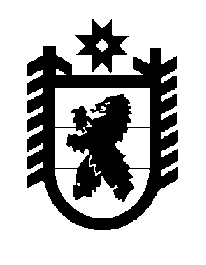 Российская Федерация Республика Карелия    ПРАВИТЕЛЬСТВО РЕСПУБЛИКИ КАРЕЛИЯПОСТАНОВЛЕНИЕот  21 мая 2015 года № 163-Пг. Петрозаводск О распределении на 2015 год не использованных в 2014 году субсидий бюджетам муниципальных районов на создание в общеобразовательных организациях, расположенных в сельской местности, условий для занятия физической культурой и спортомВ целях использования образовавшегося по состоянию на 1 января     2015 года остатка средств федерального бюджета, выделенных в 2014 году на создание в общеобразовательных организациях, расположенных в сельской местности, условий для занятия физической культурой и спортом, Правительство Республики Карелия п о с т а н о в л я е т:Установить распределение на 2015 год не использованных в 2014 году субсидий бюджетам муниципальных районов на создание в общеобразовательных организациях, расположенных в сельской местности, условий для занятия физической культурой и спортом согласно приложению.            Глава Республики  Карелия                       			      	        А.П. ХудилайненПриложение к постановлениюПравительства Республики Карелияот 21 мая 2015 года № 163-ПРаспределениена 2015 год не использованных в 2014 году субсидий бюджетам муниципальных районов на создание в общеобразовательных организациях, расположенных в сельской местности, условий для занятия физической культурой и спортом______________№ п/пМуниципальное образованиеСумма(рублей)1.Кемский муниципальный район2,002.Муезерский муниципальный район413 888,003.Питкярантский муниципальный район743 129,654.Прионежский муниципальный район260 102,29Итого1 417 121,94